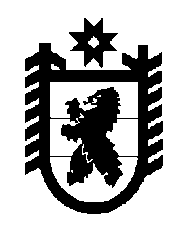 Российская Федерация Республика Карелия    РАСПОРЯЖЕНИЕГЛАВЫ РЕСПУБЛИКИ КАРЕЛИЯВнести в состав организационного комитета «Победа» (далее – организационный комитет), утвержденный распоряжением Главы Республики Карелия от  27 ноября 2009 года № 845-р (Собрание законодательства Республики Карелия, 2009, № 11, ст. 1278; 2011, № 1, ст. 32; № 9, ст. 1430; 2012, № 6, ст. 1124; № 10, ст. 1797; № 12, ст. 2195; 2013, № 7, ст. 1220; 2014, № 2, ст. 179; № 3, ст. 372; № 11, ст. 2017; 2015, № 6, ст. 1129; № 9, ст. 1901), с изменениями, внесенными распоряжением Главы Республики Карелия от 28 марта 2017 года № 147-р, следующие изменения:1) включить в состав организационного комитета следующих лиц:Подсадник Л.А. – заместитель Премьер-министра Правительства Республики Карелия, заместитель председателя организационного комитета; Лазаревич О.В. – Министр здравоохранения Республики Карелия;Сивин И.А. – Главный федеральный инспектор по Республике Карелия аппарата полномочного представителя Президента Российской Федерации в Северо-Западном федеральном округе (по согласованию);2) исключить из состава организационного комитета Ахокас И.И., Гречухину Т.И., Улич В.В., Хидишяна Е.А.Временно исполняющий обязанности
Главы Республики Карелия                                                  А.О. Парфенчиковг. Петрозаводск5 июня 2017 года№ 245-р